<Commission>{AFCO}Commissione per gli affari costituzionali</Commission><RefProc>2015/2329(INI)</RefProc><Date>{09/11/2016}9.11.2016</Date><TitreType>PARERE</TitreType><CommissionResp>della commissione per gli affari costituzionali</CommissionResp><CommissionInt>destinato alla commissione per la cultura e l'istruzione</CommissionInt><Titre>sull'attuazione del regolamento (UE) n. 390/2014 del Consiglio, del 14 aprile 2014, che istituisce il programma "L'Europa per i cittadini" per il periodo 2014-2020</Titre><DocRef>(2015/2329(INI))</DocRef>Relatore per parere: <Depute>Kazimierz Michał Ujazdowski</Depute>PA_NonLegSUGGERIMENTILa commissione per gli affari costituzionali invita la commissione per la cultura e l'istruzione, competente per il merito, a includere nella proposta di risoluzione che approverà i seguenti suggerimenti:1.	si compiace vivamente delle candidature presentate nel 2015 nell'ambito del programma Europa per i cittadini e della qualità dei progetti; osserva tuttavia che nel 2015 è stato possibile finanziare soltanto il 6 % circa dei progetti Memoria europea e Società civile, a riprova della necessità di aumentare in modo sostanziale i finanziamenti a favore di queste due componenti; suggerisce, in conformità dell'articolo 11 del trattato sull'Unione europea, che introduce un'importante dimensione di democrazia partecipativa, che nei prossimi anni la partecipazione sia incoraggiata attraverso la realizzazione di iniziative promozionali e la creazione di un portale di comunicazione efficace e di facile utilizzo, per i media sia europei sia nazionali, che consenta di divulgare informazioni chiare sulle priorità e sull'accessibilità del programma e di informare i cittadini europei in merito all'esistenza del programma Europa per i cittadini, incoraggiandoli a considerarne i vantaggi e a sentirsi più coinvolti; propone di consentire l'utilizzo di strumenti di partecipazione elettronica ai candidati;2.	chiede nuovamente un ruolo maggiore nella definizione delle priorità e degli obiettivi del programma; raccomanda che la prossima generazione del programma Europa per i cittadini abbia una base giuridica che consenta al Parlamento europeo di partecipare pienamente al processo legislativo secondo la procedura legislativa ordinaria e di essere coinvolto nella definizione delle priorità del programma in qualità di colegislatore conformemente alla procedura legislativa ordinaria, in condizioni di parità con il Consiglio; raccomanda un'ulteriore semplificazione del linguaggio utilizzato dal programma, così da renderlo più ampiamente accessibile;3.	sottolinea che questo programma dovrebbe aiutare i cittadini a comprendere l'Unione, la sua storia e la sua diversità, nonché favorire la cittadinanza europea e migliorare le condizioni per la partecipazione civica e democratica a livello dell'UE; ritiene inoltre che il programma dovrebbe sensibilizzare i cittadini per quanto concerne la memoria, la storia e i valori comuni nonché l'obiettivo dell'Unione di promuovere la pace e assicurare, in generale, una comprensione più ampia della storia dell'Unione europea e delle sue origini, anche a seguito delle due guerre mondiali; sottolinea che dovrebbe altresì incoraggiare la partecipazione democratica e civica dei cittadini a livello di Unione migliorando la loro comprensione del processo di elaborazione delle politiche dell'UE e promuovendo le opportunità di partecipazione e volontariato in ambito sociale e interculturale a livello di Unione; ritiene che tale obiettivo possa essere conseguito, ad esempio, organizzando iniziative promozionali di sensibilizzazione nell'ottica di stimolare il dibattito, la riflessione e lo sviluppo di reti;4.	pone l'accento sull'importanza degli Stati membri, delle regioni e delle amministrazioni locali nel rafforzare l'efficacia e la popolarità del programma, in particolare attraverso l'assunzione di un ruolo maggiore nella definizione delle sue priorità e lo sviluppo massimo del potenziale dei punti di contatto nazionali dando loro la possibilità di collaborare e scambiare esperienze con gli enti responsabili di progetti simili, ad esempio Erasmus+ ed Europa creativa; chiede inoltre un maggiore coinvolgimento del Parlamento europeo, ad esempio attraverso una valutazione pubblica annuale del monitoraggio del programma in seno alla commissione per la cultura;5.	riconosce il successo dei progetti di gemellaggio tra città in tutta l'UE; invita gli Stati membri a promuovere tali iniziative tra i comuni e a facilitare la collaborazione;6.	sottolinea che, qualora una candidatura venga respinta, è opportuno fornire una risposta soddisfacente indicando le ragioni del rifiuto, in particolare nel caso in cui l'ente che ha presentato la candidatura chieda una spiegazione; suggerisce di considerare la possibilità di individuare le questioni prioritarie delle candidature simili respinte, ove possibile;7.	rileva che alcuni obiettivi del programma Europa per i cittadini sono simili o complementari a quelli dell'Iniziativa dei cittadini europei, in particolare per quanto concerne il coinvolgimento dei cittadini; ritiene pertanto che ci si debba adoperare per trovare un approccio comune alla definizione delle politiche dell'UE in materia di partecipazione dei cittadini e democrazia partecipativa, con l'ausilio di un'adeguata strategia di comunicazione, nell'ottica di raggruppare tutti i programmi della Commissione relativi alla cittadinanza europea, possibilmente valorizzando e rafforzando le esperienze dirette e la partecipazione dei cittadini;8.	sottolinea la necessità di creare un elenco aperto di partner potenziali in ogni Stato membro al fine di facilitare i partenariati tra i soggetti interessati ad accedere al programma Europa per i cittadini;9.	chiede la rimozione delle barriere linguistiche nel processo di candidatura al programma e sottolinea che, nonostante gli sforzi dell'UE volti a fornire informazioni in tutte le lingue dell'Unione, la maggior parte delle informazioni sono presentate in inglese, francese e tedesco;10.	sottolinea che la partecipazione al programma da parte di paesi che desiderano aderire all'UE permette di migliorare la comprensione reciproca e di rafforzare la cooperazione; raccomanda una maggior internazionalizzazione del programma, in particolare invitando tutti i paesi dell'EFTA e del SEE, i paesi in via di adesione e i paesi candidati a cooperare con gli Stati membri dell'UE nel presentare la propria candidatura per i progetti, e chiede maggiore collaborazione tra le ONG dell'UE, dei paesi del partenariato orientale e di potenziali paesi candidati al fine di avvicinare l'UE ai cittadini;11.	ritiene che il programma dovrebbe altresì mirare a far conoscere gli strumenti di partecipazione diretta in vigore nell'Unione europea, quali l'Iniziativa dei cittadini europei, i forum di cittadini e le consultazioni pubbliche, allo scopo di sensibilizzare la popolazione in merito alle possibilità di partecipazione diretta offerte dal quadro istituzionale dell'Unione;12.	sottolinea che prima dell'adesione di un paese all'Unione europea è necessaria una preparazione profonda e olistica in relazione a questioni concernenti la memoria, l'accettazione del passato e la garanzia di una partecipazione attiva dei cittadini alla vita civica nel paese interessato;13.	chiede, alla luce dell'attuale contesto di crescente euroscetticismo, una procedura semplificata per l'accesso al programma e un aumento dei fondi per assicurare risultati migliori;14.	sottolinea il grande potenziale delle reti sociali e dei media sociali e chiede che siano utilizzati in modo più efficace in quanto strumenti in grado di promuovere i valori e la storia dell'UE nell'ambito del programma Europa per i cittadini.ESITO DELLA VOTAZIONE FINALE
IN SEDE DI COMMISSIONE COMPETENTE PER PAREREParlamento europeo2014-2019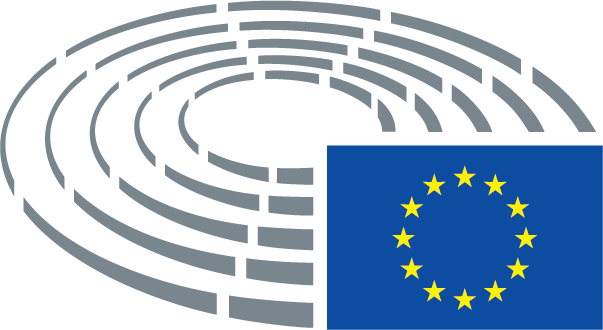 Approvazione8.11.2016Esito della votazione finale+:–:0:182018201820Membri titolari presenti al momento della votazione finaleMercedes Bresso, Richard Corbett, Esteban González Pons, Danuta Maria Hübner, Diane James, Ramón Jáuregui Atondo, Constance Le Grip, Maite Pagazaurtundúa Ruiz, György Schöpflin, Barbara Spinelli, Claudia Țapardel, Josep-Maria Terricabras, Kazimierz Michał UjazdowskiMercedes Bresso, Richard Corbett, Esteban González Pons, Danuta Maria Hübner, Diane James, Ramón Jáuregui Atondo, Constance Le Grip, Maite Pagazaurtundúa Ruiz, György Schöpflin, Barbara Spinelli, Claudia Țapardel, Josep-Maria Terricabras, Kazimierz Michał UjazdowskiMercedes Bresso, Richard Corbett, Esteban González Pons, Danuta Maria Hübner, Diane James, Ramón Jáuregui Atondo, Constance Le Grip, Maite Pagazaurtundúa Ruiz, György Schöpflin, Barbara Spinelli, Claudia Țapardel, Josep-Maria Terricabras, Kazimierz Michał UjazdowskiMercedes Bresso, Richard Corbett, Esteban González Pons, Danuta Maria Hübner, Diane James, Ramón Jáuregui Atondo, Constance Le Grip, Maite Pagazaurtundúa Ruiz, György Schöpflin, Barbara Spinelli, Claudia Țapardel, Josep-Maria Terricabras, Kazimierz Michał UjazdowskiSupplenti presenti al momento della votazione finaleMax Andersson, Gerolf Annemans, Ashley Fox, Charles Goerens, Sylvia-Yvonne Kaufmann, Jérôme Lavrilleux, Helmut ScholzMax Andersson, Gerolf Annemans, Ashley Fox, Charles Goerens, Sylvia-Yvonne Kaufmann, Jérôme Lavrilleux, Helmut ScholzMax Andersson, Gerolf Annemans, Ashley Fox, Charles Goerens, Sylvia-Yvonne Kaufmann, Jérôme Lavrilleux, Helmut ScholzMax Andersson, Gerolf Annemans, Ashley Fox, Charles Goerens, Sylvia-Yvonne Kaufmann, Jérôme Lavrilleux, Helmut ScholzSupplenti (art. 200, par. 2) presenti al momento della votazione finalePilar Ayuso, Gabriel Mato, Wim van de CampPilar Ayuso, Gabriel Mato, Wim van de CampPilar Ayuso, Gabriel Mato, Wim van de CampPilar Ayuso, Gabriel Mato, Wim van de Camp